 Notes from the lecture, “Trans fats and you thought lard was bad” by Rebecca Kirby M.D.Trans Fats: and You Thought Lard Was Bad by Riordan Clinic  http://youtu.be/h5W45C7lISE The Riordan Clinic is a not-for-profit 501(c)3 organization focused on orthomolecular medicine, health education and health research. To learn more visit http://www.riordanclinic.org                         Evaluation of the scientific quality of the lecture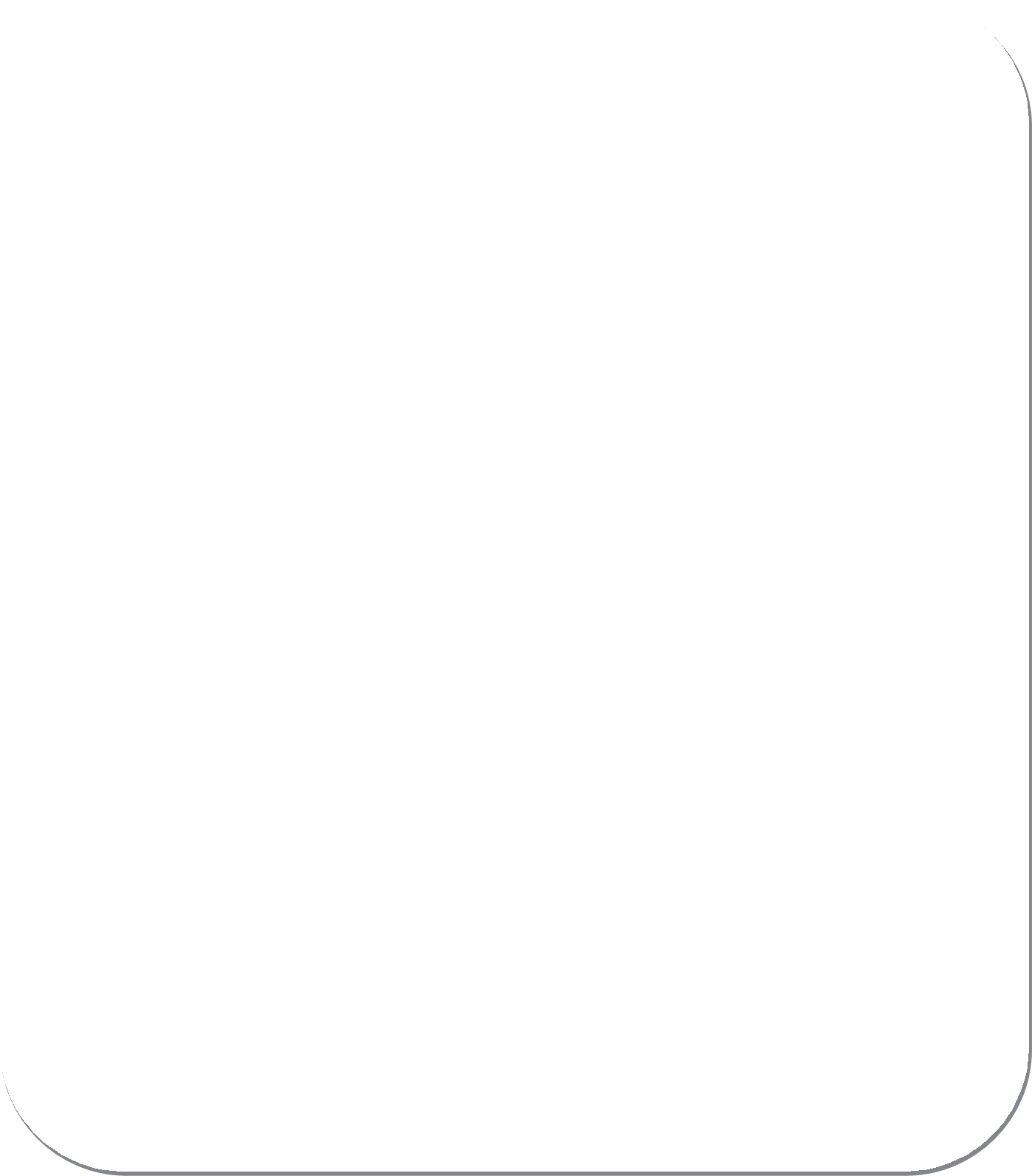 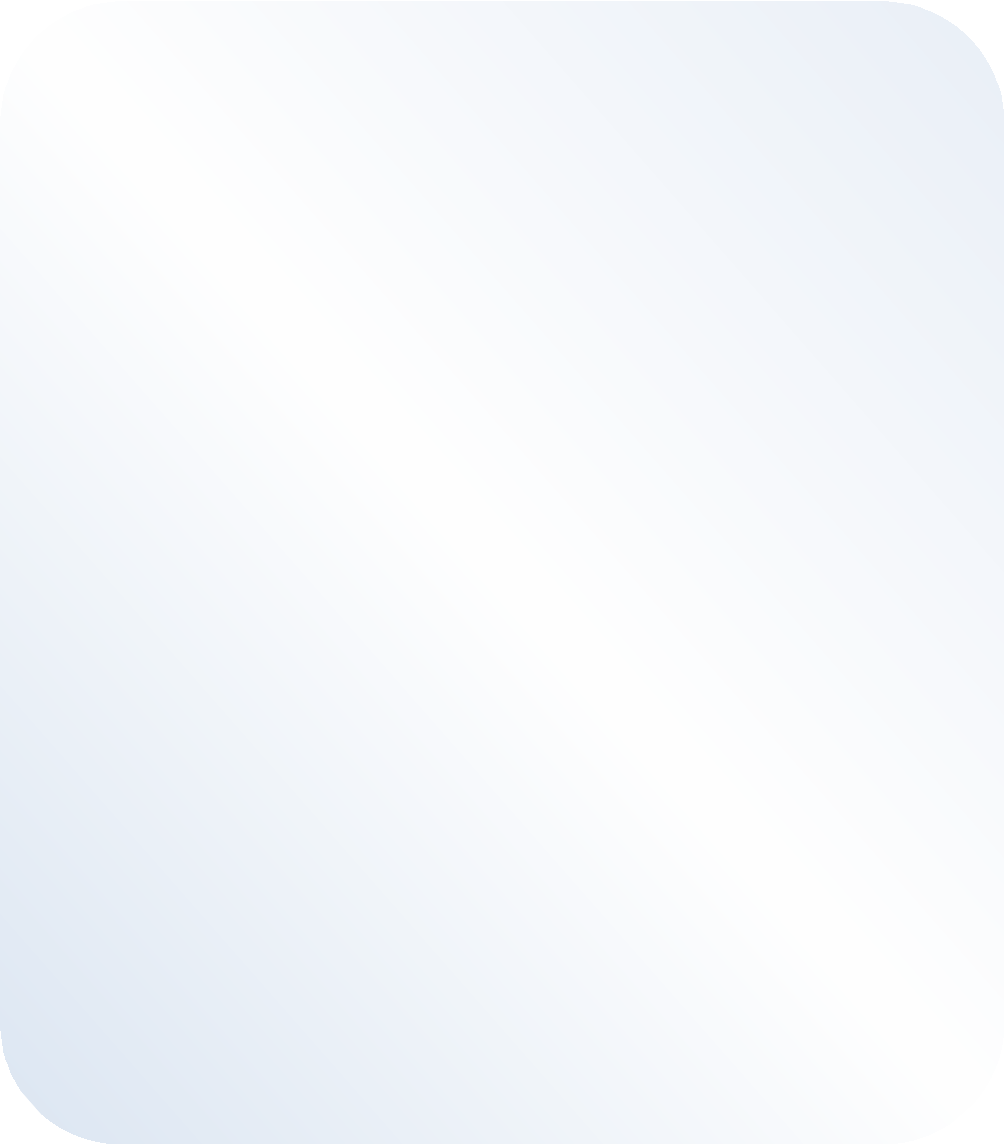 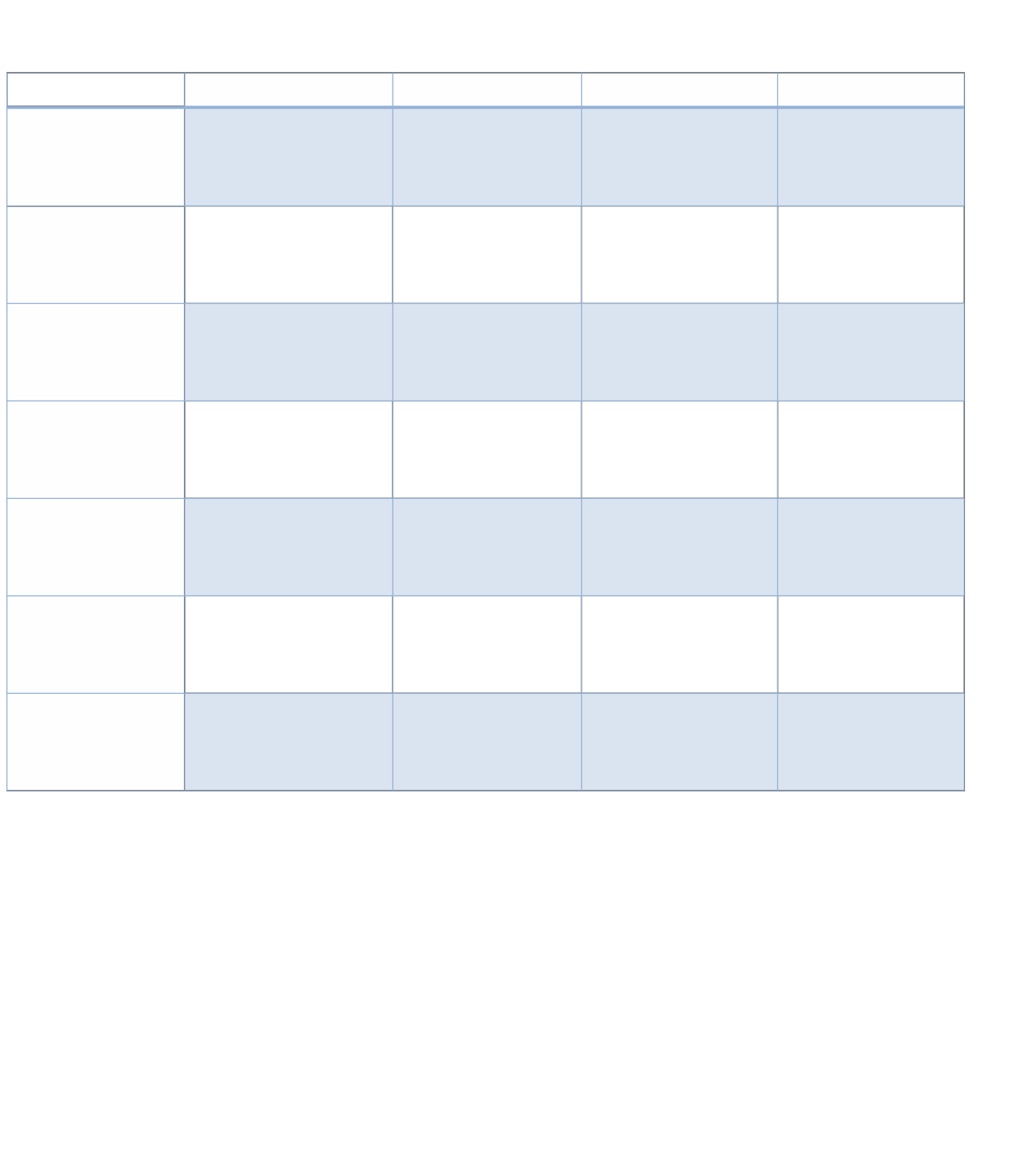 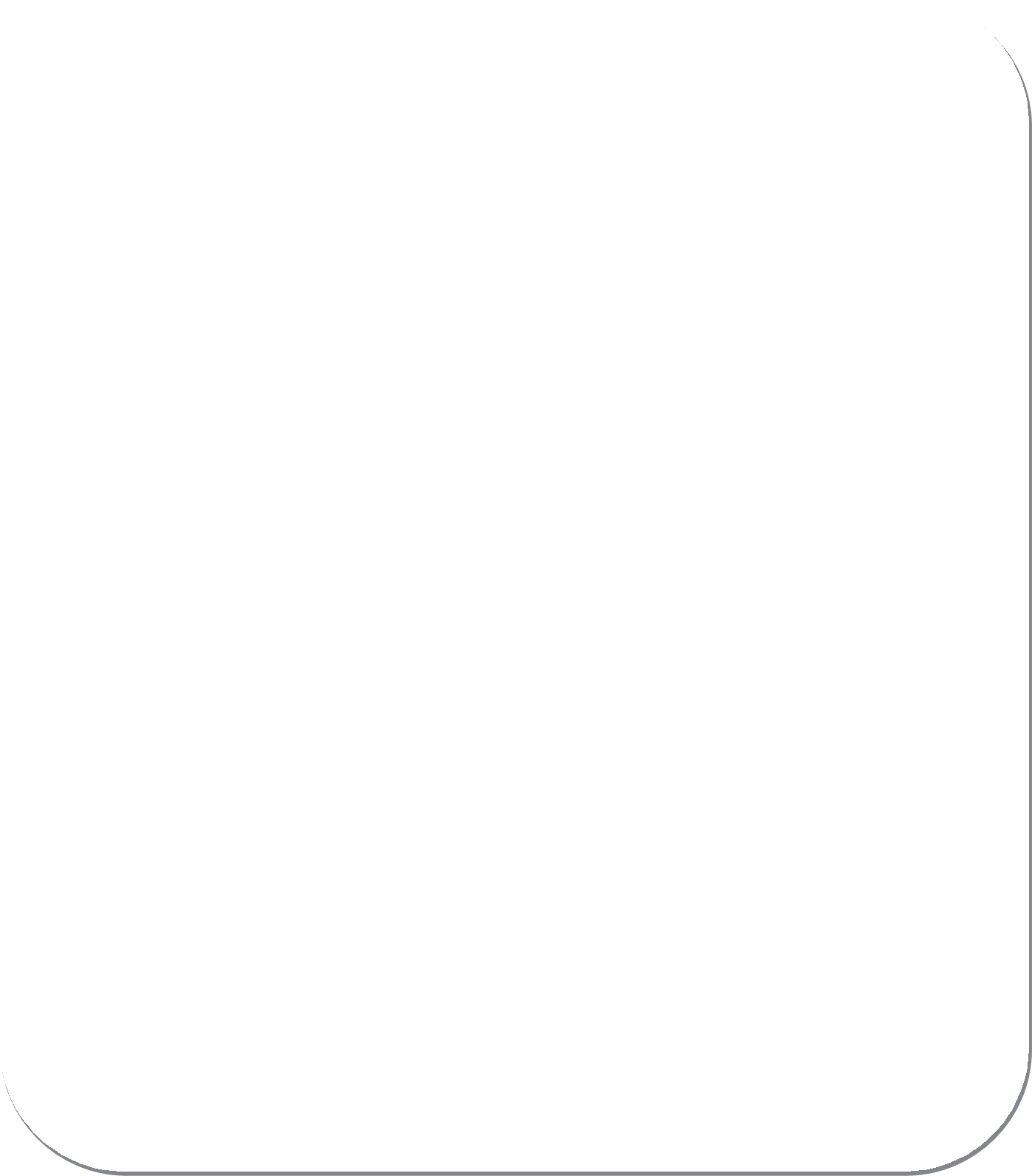 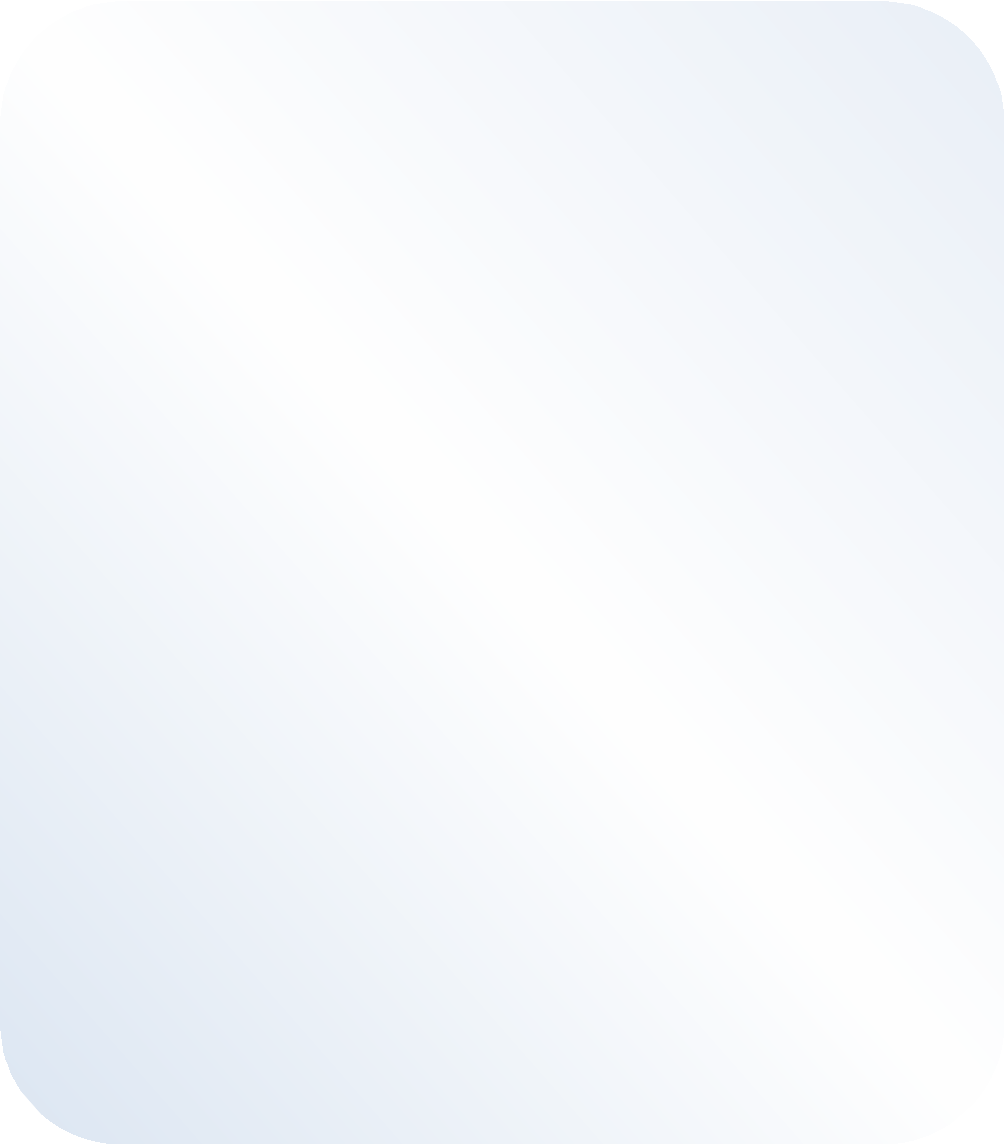 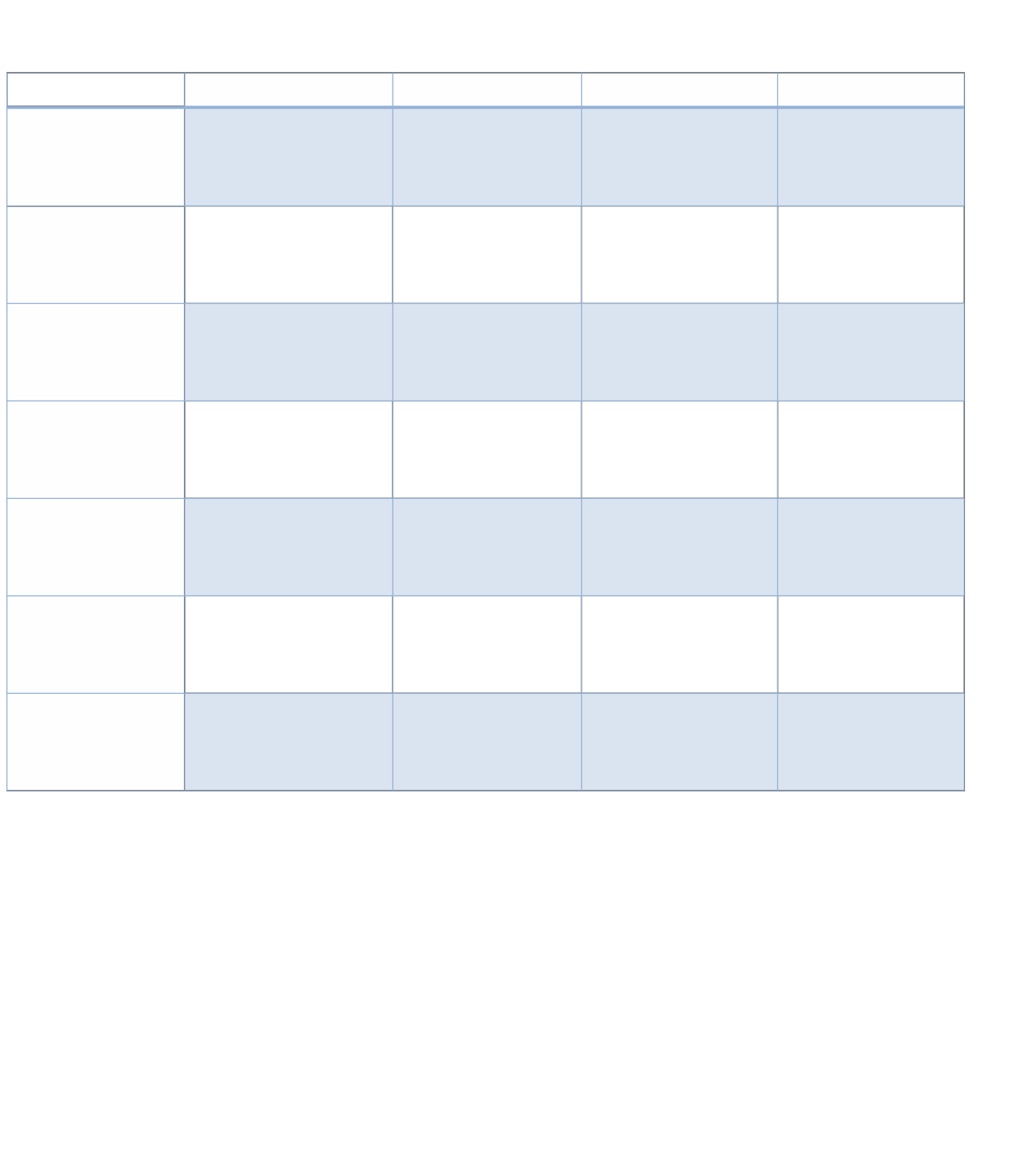                                 This table shows a range of ways to judge the quality of scientific evidenceWhile watching the lecture try to identify which of the statements most closely matches. Then write your evaluation of the lecture and the evidence presented. Give a justification of your view using words from the table.…………………………………………………………………………………………………………………..………………..………………………………………………………………………………………………………………………..………………..………………………………………………………………………………………………………………………..………………..………………………………………………………………………………………………………………………..………………..……1Activity 1- Make concise notes about the claims made in the videoThree uses of fats in the body are…………………………………………………………………………………………………………………..………………..………………………………………………………………………………………………………………………..………………..…… Name three types of dietary fat…………………………………………………………………………………………………………………..………………..…… What is the difference between poly-unsaturated and mono-unsaturated fat?…………………………………………………………………………………………………………………..………………..………………………………………………………………………………………………………………………..………………..…… What is the cis formation of fatty acid?…………………………………………………………………………………………………………………..………………..…… What is the trans formation of fatty acid?…………………………………………………………………………………………………………………..………………..…… Give reasons why the food industry makes trans fats?…………………………………………………………………………………………………………………..………………..………………………………………………………………………………………………………………………..………………..………………………………………………………………………………………………………………………..………………..…… Describe briefly the research studies used as evidence for ideas presented in the video.Frammingham…………………………………………………………………………………………………………………..………………..…… Nurses Health study…………………………………………………………………………………………………………………..………………..…… List some influences which trans fat has on the body and health…………………………………………………………………………………………………………………..………………..………………………………………………………………………………………………………………………..………………..………………………………………………………………………………………………………………………..………………..……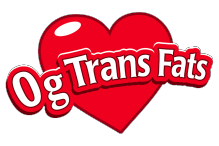 2ASPECTMost reliable        ***          **Least reliableWho did the researchTeams of researchers from different placesOne team from one placeIndividual scientistIndividualWhat organizationIndependent UniversityUniversityIndustry / Private companyIndividualWhere was itpublished?In a ScientificJournalIn a Science Magazine or TextbookIn a newspaperOn the WebEditing / reviewWith peer review.With an EditorSome Quality controlNo checks on accuracyExperiment with data included?Yes with lots of clear dataYes – data availableYes – but not all details availableNoExplanation of correlation is?Very convincingDetailed andthoroughPlausibleMissingThe type of language used is?  Factual and objectiveMostly factual languageThe language suggests facts, is persuasiveLanguage is emotive and lacks facts.